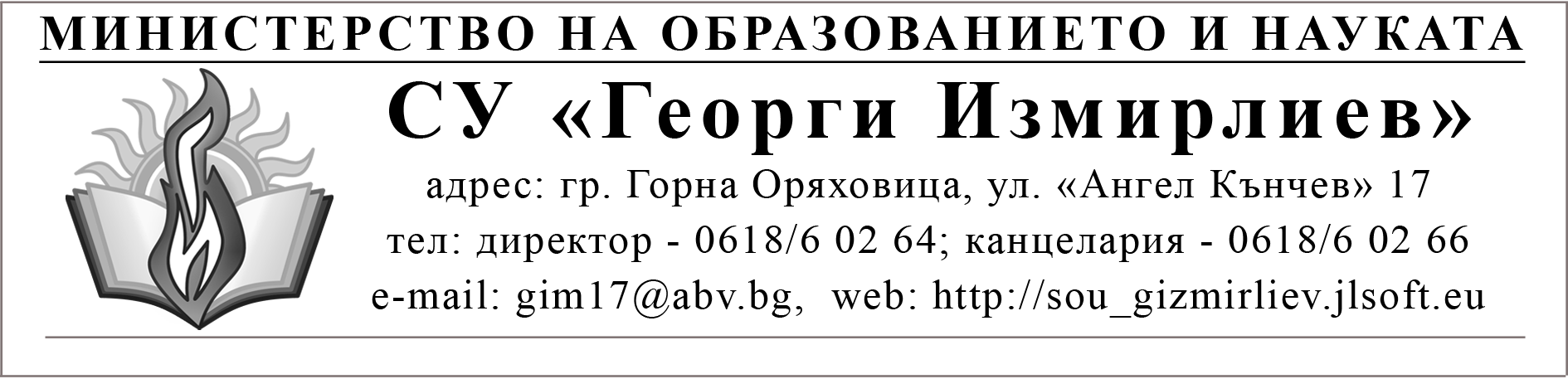 Г Р А Ф И Кза провеждане на класни и контролни работи
през първия учебен срок на учебната 2019/2020 година
V – ХІІ класУтвърдил:      Директор ............................................                              /Криси Аврамова/СептемвриV аV бV вV гVІ аVІ бVІ вVІ гVІІ аVІІ бVІІ вVІІ гVІІІ аVІІІ бІХ аІХ бХ аХ бХІ аХІ бХІІ аСептември16Септември17Септември18Септември19ЧПСептември20ГИСептември21Септември22Септември23Септември24ЧПБЗОБЗОСептември25Септември26ЧПЧПСептември27Септември28Септември29Септември30ЧПЧПЧПБЗООктомвриV аV бV вV гVІ аVІ бVІ вVІ гVІІ аVІІ бVІІ вVІІ гVІІІ аVІІІ бІХ аІХ бХ аХ бХІ аХІ бХІІ аОктомври1Мат.Мат.Октомври2БЕЛОктомври3БЕЛБЕЛОктомври4АЕОктомври5Октомври6Октомври7Октомври8Октомври9Октомври10Октомври11АЕИТОктомври12Октомври13Октомври14АЕИЕОктомври15Октомври16АЕМат.Октомври17Октомври18БЗОБЗОБЗОБЗОМат.Октомври19Октомври20Октомври21АЕБЕЛБЕЛОктомври22ХООСОктомври23АЕМат.ХООСОктомври24АЕИЕАЕОктомври25БЗОАЕОктомври26Октомври27Октомври28Октомври29БЕЛБЕЛИЕМат.Мат.Октомври30Мат.Мат.Мат.Мат.БЗООктомври31БЕЛБЕЛБЕЛНоемвриV аV бV вV гVІ аVІ бVІ вVІ гVІІ аVІІ бVІІ вVІІ гVІІІ аVІІІ бІХ аІХ бХ аХ бХІ аХІ бХІІ аНоември1Ноември2Ноември3Ноември4Ноември5БЕЛБЕЛБЗОБЗОНоември6БЕЛБЕЛФАИЕНоември7Мат.Мат.Мат.ИЕНоември8АЕАЕМат.Мат.Мат.Мат.АЕХООСАЕАЕНоември9Ноември10Ноември11БЕЛБЕЛАЕГИБЗОНоември12АЕХООСАЕИТНоември13ИАЕНоември14АЕХООСАЕБЗОАЕГИФАНоември15ХООСАЕАЕХООСИЦХООСНоември16Ноември17Ноември18БЕЛАЕАЕАЕМат.Мат.Мат.ХООСГИИЕАЕНоември19ИТИТФАИЕМат.Ноември20ИТНЕМат.БЕЛНоември21ИТБЕЛБЕЛМат.ХООСНоември22Мат.Мат.Ноември23Ноември24Ноември25НЕИЦБЕЛНЕНоември26ИЦИЦНЕНЕГИИЦФАХООСНоември27НЕИЦМат.ИТИЦХООСНЕНоември28ИЦНЕБЕЛНоември29Мат.Мат.ФАФАБЕЛНоември30ДекемвриV аV бV вV гVІ аVІ бVІ вVІ гVІІ аVІІ бVІІ вVІІ гVІІІ аVІІІ бІХ аІХ бХ аХ бХІ аХІ бХІІ аДекември1Декември2ЧПИТБЕЛАЕФАДекември3АЕФААЕХООСБЗОДекември4ИТБЕЛБЕЛФАДекември5БЕЛИТИТБЕЛИЕБЗОБЕЛДекември6ИЦФАИТИТХООСИТДекември7Декември8Декември9ИТМат.Мат.Мат.АЕИТБЕЛФФАБЕЛДекември10ГИГИГИМат.АЕФАЕБЕЛБЕЛДекември11Мат.Мат.Мат.Мат.БЕЛАЕАЕХООССЛДекември12ИЦИЦАЕБЗОДекември13ГИБЗОГИБЕЛБЕЛАЕДекември14Декември15Декември16ИЦАЕГИИТАЕБЕЛБЗОМат.ИЕФНЕДекември17БЕЛИЦБЕЛБЗОГИИЕФФДекември18ИЦИЦГИБЕЛГИБЗОГИИЦИЦНЕДекември19ГИБЕЛМат.Мат.Мат.Мат.АЕГИДекември20Декември21Декември22Декември23Декември24Декември25Декември26Декември27Декември28Декември29Декември30Декември31ЯнуариV аV бV вV гVІ аVІ бVІ вVІ гVІІ аVІІ бVІІ вVІІ гVІІІ аVІІІ бІХ аІХ бХ аХ бХІ аХІ бХІІ аЯнуари1Януари2Януари3Януари4Януари5Януари6АЕАЕХООСГИИЦБЕЛИТЯнуари7ХООСХООСИТБЗОБЗОМат.Мат.Януари8БЕЛИТИЕИЦЯнуари9БЕЛХООСАЕИЦЯнуари10ЧПЧПГИБЕЛБЕЛАЕБЕЛЯнуари11Януари12Януари13БЕЛБЕЛБЕЛМат.БЗОИЦЯнуари14АЕМат.Мат.Мат.Мат.ХООСЯнуари15БЕЛБЕЛАЕАЕАЕИЦИЦЯнуари16БЕЛИЕИЕФЯнуари17БЕЛБЕЛБЕЛБЕЛБЕЛЯнуари18Януари19Януари20ЧПЧПМат.ФФИЕХООСЯнуари21Мат.Мат.Мат.АЕИТМат.Януари22Мат.АЕБЕЛБЕЛИТХООСЯнуари23Мат.Мат.Мат.БЕЛБЕЛИТАЕЯнуари24АЕАЕАЕИЕГИЯнуари25Януари26Януари27Януари28ГИЯнуари29Януари30Януари31